Методичні рекомендаціїз дистанційного дослідження метеорологічних особливостей об’єкту дослідження тапобудови синоптичного коду досліджуваної території кодами КН-01ВИВЧІТЬ загальні теоретичні положення по складанню, обробки та аналізу карт погодиТеоретичні відомості (цитовано за http://eprints.library.odeku.edu.ua/573/1/AgayarEV_Synoptychna_Meteorolohiya_MV_2015.pdf). Для отримання зведень про стан атмосфери на Земній кулі функціонують різні системи здобуття первинної інформації. Серед них провідною є глобальна мережа метеорологічних та аерологічних станцій над землею разом з мережею суднових спостережень, якірних і дрейфуючих гідрометеорологічних станцій (буїв) над морями та океанами.Метеорологічні станції, які надають регулярні дані, що використовуються в службі погоди, називають синоптичними. Синоптичні станції проводять спостереження за температурою і вологістю повітря, температурою грунту (води), атмосферним тиском, швидкістю і напрямком вітру, дальністю горизонтальної видимості, кількістю та формами хмар і висотою їх нижньої межі, видами, кількістю та інтенсивністю опадів, атмосферними явищами.Спостереження на синоптичних станціях, що входять в міжнародну мережу, проводяться синхронно о 00, 03, 06, 09, 12, 15, 18, 21 год середнього грінвічеського часу (СГЧ). Строки 00, 06, 12 і 18 СГЧ називають основними синоптичними строками, інші – додатковими.Аерологічні станції проводять вертикальне зондування атмосфери за допомогою дистанційних засобів – радіозондів, що дозволяють отримати дані про тиск, температуру і вологість повітря, швидкість і напрямок вітру до висот 15…30 км. Основними строками спостережень на мережі аерологічних станцій є 00 і 12 СГЧ, а додатковими – 06 і 18 СГЧ.Кожній синоптичній і аерологічній станції присвоєно індекс (номер). Вся територія Земної кулі розбита на шість великих районів, кожний з яких поділений на більш дрібні райони, що мають двозначні номери. Так, наприклад, великий район V (Європа) має райони з номерами 00…20, 22, 26, 27, 33, 34, 37, 40. Станції, що знаходяться всередині цих районів, мають тризначні номери.Дані спостережень синоптичних та аерологічних станцій, кодуються за прийнятими міжнародними та регіональними кодами і передаються по каналах зв'язку до центрів збору інформації. Для кодування даних, отриманих на наземних та суднових станціях, використовують міжнародні коди FM12-IX SYNOP i FM13-IX SHIP. В Україні впроваджено національний варіант цих кодів – код КН-01. Згідно з цим кодом кількісні та якісні характеристики метеорологічних величин кодуються п'ятизначними цифровими групами та передаються у вигляді метеорологічних телеграм. Остання схема коду КН-01 (рис. 1), що діє в Україні, була введена з 1 листопада 1989 р. Слід відмітити, що час від часу в схему можуть вноситися деякі зміни стосовно окремих параметрів. Повна зміна схеми коду, як правило, супроводжується зміною схеми нанесення даних на карти та позначок окремих метеорологічних величин.Рис. 1. Синоптичний код КН-01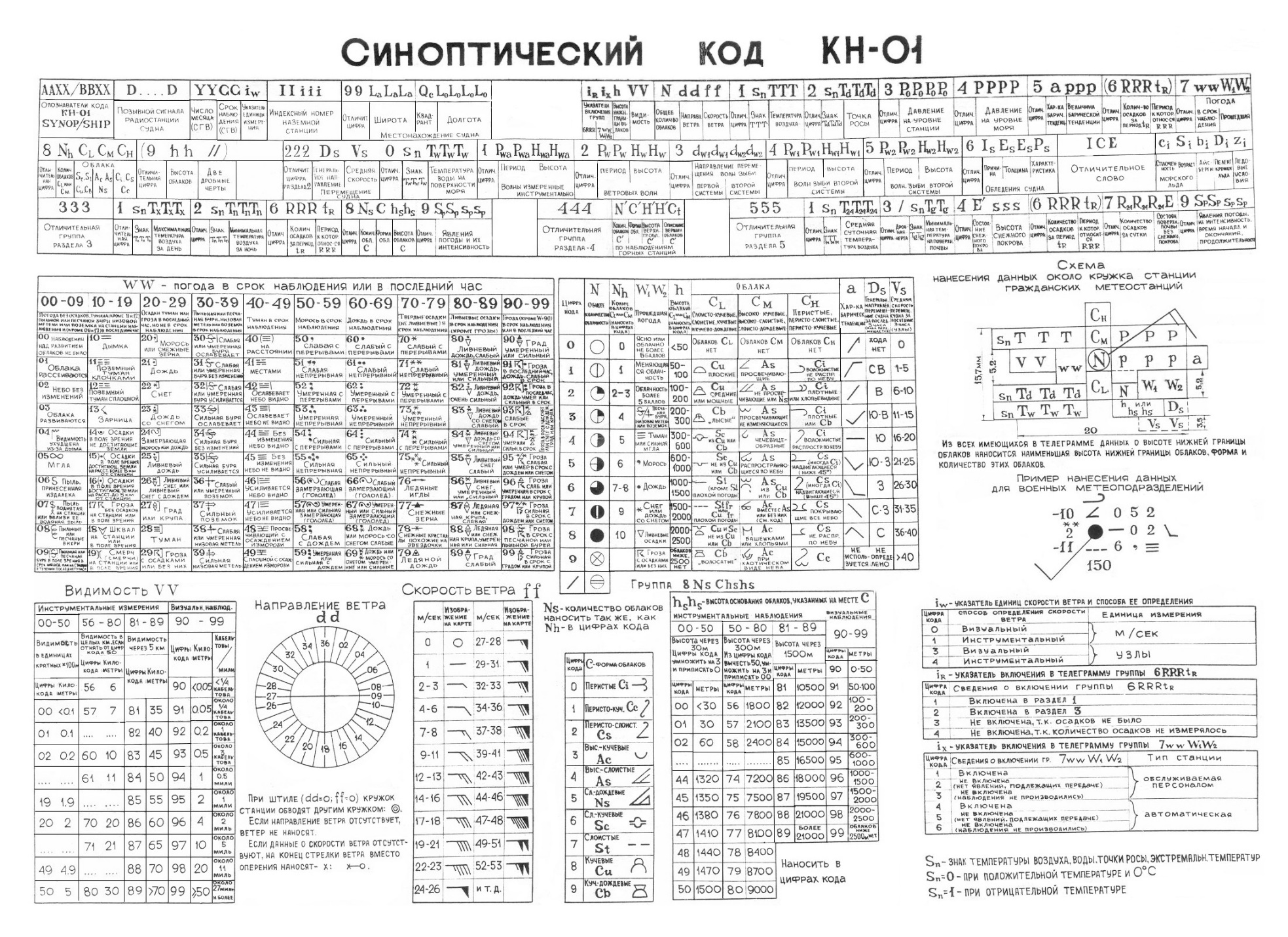 ДОСЛІДІТЬ карти погоди, їх видиТеоретичні відомості (цитовано за http://eprints.library.odeku.edu.ua/573/1/AgayarEV_Synoptychna_Meteorolohiya_MV_2015.pdf). В синоптичній практиці для опису тривимірних полів метеорологічних величин в фіксований момент часу використовують різні карти погоди.Карта погоди представляє собою бланк географічної карти, на який наносять біля кожної станції умовними позначками значення метеорологічних величин і атмосферних явищ, які зафіксовано в момент спостережень.Приземні карти погоди складаються для опису розподілу метеорологічних величин на рівні моря. За даними спостережень в основні строки будуються карти погоди, які охоплюють велику територію. Це дозволяє одночасно бачити атмосферні процеси протяжністю декілька тисяч кілометрів. На таких картах грунтуються прогнози погоди на 24…36 годин, а самі карти мають назву основних.За спостереженнями в додаткові строки складаються приземні карти меншого територіального охвату – додаткові карти. Такі карти використовуються для уточнення розвитку атмосферних процесів, а також для складання короткострокових прогнозів погоди для конкретного району. Зведення про погоду для складання таких карт збираються з території деякого кільця метеорологічних станцій, тому такі карти мають назву кільцевих карт або кільцівок.Основні карти, що використовуються для роботи в позатропічних широтах, будуються на бланках карт в стереографічній полярній проекції з масштабами на паралелі 60°, які дорівнюють 1:15000000 або 1:20000000. Бланки кільцевих карт мають масштаби 1:5000000 або 1:2500000.Поряд з основними і кільцевими картами можуть бути побудовані деякі допоміжні карти. До таких карт належать карти небезпечних і стихійних гідрометеорологічних явищ погоди (тумани, грози, ожеледь тощо), карти екстремальних значень температури, хмарності, опадів, снігового покриву та інші карти.Для відображення розподілу метеорологічних величин в фіксований момент часу на фіксованих рівнях в атмосфері використовують карти баричної топографії. Карта баричної топографії будується для певної ізобаричної поверхні, висота якої змінюється за простором і часом, тобто за допомогою ізоліній рівних висот (ізогіпс) можна отримати баричний рельєф (топографію).Якщо положення ізобаричної поверхні в просторі вимірюється від рівня моря в одиницях геопотенціалу, така карта має назву карти абсолютної топографії (АТ). В оперативній практиці будують і використовують карти АТ ізобаричних поверхонь 850, 700, 500, 400, 300, 200, 100 і 50 гПа, які називають головними (основними) ізобаричними поверхнями. Для різних цілей можуть бути побудовані карти АТ проміжних і більш високих рівнів.Поряд з картами АТ будують карти відносної топографії (ВТ), тобто карти товщини шарів між головними ізобаричними поверхнями. Частіше в оперативній практиці застосовується карта товщини шару між ізобаричними поверхнями 1000 і 500 гПа.ОПАНУЙТЕ принципи складання синоптичних карт кодами КН-01 (нанесення метеорологічних даних на приземні карти погоди)Цифри і умовні позначки наносять на карти зі строгим дотриманням стандартних схем, які визначені керівним документом «Настанова складання та оформлення аналізу карт погоди, аерологічних діаграм та радіолокаційних карт» (доступно за посиланням https://meteo.gov.ua/files/content/docs/meteo_kerdoc/%D0%9D%D0%B0%D1%81%D1%82%D0%B0%D0%BD%D0%BE%D0%B2%D0%B0%20%D1%81%D0%BA%D0%BB%D0%B0%D0%B4%D0%B0%D0%BD%D0%BD%D1%8F%20%D1%82%D0%B0%20%D0%BE%D1%84%D0%BE%D1%80%D0%BC%D0%BB%D0%B5%D0%BD%D0%BD%D1%8F%20%D0%BA%D0%B0%D1%80%D1%82%20%D0%BF%D0%BE%D0%B3%D0%BE%D0%B4%D0%B8.pdf)Студент вивчає принципи розмiщення елементiв навколо пуансона станцiї, а також ознайомлюється з кодуванням різноманітних метеорологічних величин і явищ.Далі перейшовши на сайт ресурсу Windy (доступно за посиланням https://www.windy.com/uk/-Температура-temp?temp,2020-05-29-06,45.388,33.728,7,i:pressure) студент отримує інформацію щодо метеорологічних особливостей регіону дослідження, а саме: напрямок руху повітряних мас, пориви вітру, явища погоди (дощ, сніг, грози, туман), температуру, точку роси, вологість, хмарність тощо.Всю отриману не ресурсі Windy інформацію студент оформлює у вигляді синоптичного коду території дослідження за прикладом неведеним нижче (рис. 2).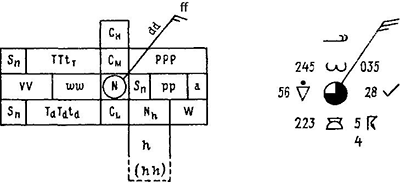 Рис. 2. Приклад кодування метеорологічних данихРозшифруємо наведений приклад:ТТtт – температура повітря (дві або три цифри), цілі (ТТ) і десяті (tт) частки градуса Цельсія – 24,5°С;TdTdtd – точка роси (дві або три цифри), цілі (TdTd) і десяті (td) частки градуса Цельсія – 22,3°С;VV – горизонтальна видимість цифрами коду, що передбачає інструментальний і візуальний способи вимірювання – 6 км.h (hh) – висота хмар нижнього ярусу цифрами коду (одна або дві), що передбачає методи вимірювання: інструментальний (hh) і візуальний (h) – 300 м.Nh – кількість хмар нижнього ярусу в октах; вживаються цифри від 1 до 8, цифри коду окти (1 окт – 1/8 неба), їх можна перевести в бали згідно таблиці – в нашому прикладі зашифровано 5, тобто кількість хмар нижнього ярусу займає 5/8 неба.РРР – тиск повітря, приведений до рівня моря (QNH), в гПа (гектопаскалях – десятки, одиниці і десяті частки). Якщо тризначне число починається з 5 або більшої цифри, то при розшифровці слід попереду поставити цифру 9, а якщо число починається з 4 або меншої цифри, попереду слід поставити цифру 10. У нашому прикладі вказано тризначне число 035, тобто тиск становитиме 1003,5 гПарр – величина баричної тенденції за останні три години, в гПа (цілі і десяті частки). При зростанні тиску знак не ставиться, при падінні тиску знак «-» ставиться обов'язково. Розшифровка ношого прикладу – падіння або рівний хід, потім ріст; атмосферний тиск вищий, ніж 3 години томуN – загальна кількість хмар. Передбачено вісім умовних знаків, відповідних різному кількості хмарності від 1 до 8 окт, якщо визначення кількості хмарності утруднено (неба не видно), то в гуртку станції ставиться знак X. Розшифровка ношого прикладу – 7-8 балів.W – погода між термінами спостереження кодується умовними знаками. Період часу між термінами відповідає прийнятій частоті складання тієї чи іншої карти, тобто шести або трьох годин (приземний аналіз або кільцева): гроза без опадівCl – форма хмар нижнього ярусу – кучові дощові;Cm – форма хмар середнього ярусу – тонкі;Сh – форма хмар верхнього ярусу – щільні;а – характеристика баричної тенденції за останні три години, кожен знак відповідає кривої на стрічці барографа. На нашому прикладі не позначена.dd – напрямок вітру біля поверхні землі (звідки дме) – північно-східний;ff – швидкість вітру позначається на стрілці «оперенням» - 12-13 м/с. При штилі гурток станції обводиться кружком трохи більшого радіусу, при нестійкому напрямку вітру в кінці стрілки ставиться X;Для зручності пропонується користуватися синоптичним кодом КН-01 (рис. 1).Синоптичний код студент оформлює олівцем і ручкою у польовому щоденнику практики.Рекомендована літератураЗверев А.С. Синоптическая метеорология / А.С. Зверев. – Л.: Гидрометеоиздат, 1977. – 711 с.Іванова С.М., Хохлов В.М. Методичні вказівки для самостійної роботи студентів денної форми навчання з дисципліни «Синоптична метеорологія» / С.М. Іванов. Одеса: ОДЕКУ, 2006. – 40 с.Практикум з синоптичної метеорології // Під ред. Івус Г.П., Іванової С.М. – Одеса: ТЭС, 2004. – 419 с.Синоптична метеорологія (короткострокові прогнози погоди) (конспект лекцій) – для очної та заочної форми навчання / Івус Г.П. – Одеса, ОДЕКУ, 2003 р. – С. 106.